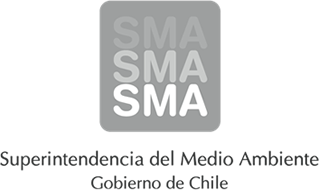 
INFORME DE FISCALIZACIÓN AMBIENTAL
Normas de Emisión
AGRICOLA ARIZTIA LTDA. (CAMINO A HUECHUN)
DFZ-2014-4452-XIII-NE-EI
1. RESUMEN.
El presente documento da cuenta del informe de examen de la información realizado por la Superintendencia del Medio Ambiente (SMA), al establecimiento industrial “AGRICOLA ARIZTIA LTDA. (CAMINO A HUECHUN)”, en el marco de la norma de emisión DS.90/00 para el reporte del período correspondiente a ABRIL del año 2014.
2. IDENTIFICACIÓN DEL PROYECTO, ACTIVIDAD O FUENTE FISCALIZADA
3. ANTECEDENTES DE LA ACTIVIDAD DE FISCALIZACIÓN
4. ACTIVIDADES DE FISCALIZACIÓN REALIZADAS Y RESULTADOS
	4.1. Identificación de la descarga
	4.2. Resumen de resultados de la información proporcionada
5. CONCLUSIONES
La información aportada por el titular no presenta inconformidades a la Norma de Emisión DS.90/00  respecto de la materia objeto de la fiscalización.
6. ANEXOSNombreFirma
Aprobado
Elaborado
JUAN EDUARDO JOHNSON VIDAL
VERÓNICA GONZÁLEZ DELFÍN
03-02-2015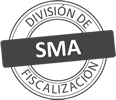 Titular de la actividad, proyecto o fuente fiscalizada:
AGRICOLA ARIZTIA LTDA.Titular de la actividad, proyecto o fuente fiscalizada:
AGRICOLA ARIZTIA LTDA.RUT o RUN:
82557000-4RUT o RUN:
82557000-4Identificación de la actividad, proyecto o fuente fiscalizada:
AGRICOLA ARIZTIA LTDA. (CAMINO A HUECHUN)Identificación de la actividad, proyecto o fuente fiscalizada:
AGRICOLA ARIZTIA LTDA. (CAMINO A HUECHUN)Identificación de la actividad, proyecto o fuente fiscalizada:
AGRICOLA ARIZTIA LTDA. (CAMINO A HUECHUN)Identificación de la actividad, proyecto o fuente fiscalizada:
AGRICOLA ARIZTIA LTDA. (CAMINO A HUECHUN)Dirección:
CAMINO A HUECHUN S/NRegión:
REGIÓN METROPOLITANAProvincia:
MELIPILLAComuna:
MELIPILLACorreo electrónico:
SMOGGIA@ARIZTIA.COMCorreo electrónico:
SMOGGIA@ARIZTIA.COMTeléfono:
Teléfono:
Motivo de la Actividad de Fiscalización:Actividad Programada de Seguimiento Ambiental de Normas de Emisión referentes a la descarga de Residuos Líquidos para el período de ABRIL del 2014.Materia Específica Objeto de la Fiscalización:Analizar los resultados analíticos de la calidad de los Residuos Líquidos descargados por la actividad industrial individualizada anteriormente, según la siguiente Resolución de Monitoreo (RPM):
SISS N° 3089 de fecha 30-08-2006Instrumentos de Gestión Ambiental que Regulan la Actividad Fiscalizada:La Norma de Emisión que regula la actividad es:
N° 90/2000 Establece Norma de Emisión para la Regulación de Contaminantes Asociados a las Descargas de Residuos Líquidos a Aguas Marinas y Continentales SuperficialesPunto DescargaNormaTabla cumplimientoMes control Tabla CompletaCuerpo receptorCódigo CIIU N° RPMFecha emisión RPMÚltimo período Control DirectoPUNTO 1 (RIO MAIPO)DS.90/00TABLA 2NORIO MAIPO (REG. METRO.)31152308930-08-200612-2007N° de hechos constatadosN° de hechos constatadosN° de hechos constatadosN° de hechos constatadosN° de hechos constatadosN° de hechos constatadosN° de hechos constatadosN° de hechos constatados1234567Punto DescargaInformaEfectúa descargaEntrega dentro de plazoEntrega parámetros solicitadosEntrega con frecuencia solicitadaCaudal se encuentra bajo ResoluciónParámetros se encuentran bajo normaPresenta RemuestrasPUNTO 1 (RIO MAIPO)SINOSINO APLICANO APLICANO APLICANO APLICANO APLICAN° AnexoNombre Anexo 1Ficha de resultados de autocontrol PUNTO 1 (RIO MAIPO)